2019- 2020 EĞİTİM –ÖĞRETİM YILI …………………….. ORTAOKULU 7/....  SINIFI ŞUBE ÖĞRETMENLER KURULU I. DÖNEM  TOPLANTI TUTANAĞIToplantı No:01Toplantı Tarihi:…./10/2019Toplantı saati:15.10Toplantı yeri:Öğretmenler OdasıToplantıya Katılanlar: Okul Müdür ...........................  başkanlığında  Sınıf Rehber Öğretmeni  ve Fen Bilimleri öğretmeni ...........................,Türkçe öğretmeni ...........................,  Matematik öğretmeni ..........................., Sosyal Bilgiler Öğretmeni ..........................., İngilizce öğretmeni ..........................., Din Kültürü ve Ahlak Bilgisi Öğretmeni ...........................,Beden Eğitimi Öğretmeni  ...........................,Görsel Sanatlar Öğretmeni ...........................,Müzik öğretmeni ...........................,Bilişim Teknolojisi Öğretmeni ...........................,Rehber öğretmen ........................... ,Teknoloji Tasarım Dersi Öğretmeni ……………….GÜNDEM MADDELERİ1-) Açılış,yoklama2-) Sınıf ve şubedeki öğrencilerin;    a-)Kişilik,beslenme,sağlık durumları ve sosyal ilişkileri    b-)Devam-devamsızlıklarının değerlendirilmesi    c-)Derslerdeki başarı durumlarının değerlendirilmesi    ç-)Ailesinin ekonomik durumunun değerlendirilmesi3-)Alınan Kararlar4-) Dilek ve temenniler5-) Kapanış****************************************GÜNDEM MADDELERİNİN GÖRÜŞÜLMESİ1- Toplantı başkanı Okul Müdürü ...........................  2019- 2020 Eğitim –Öğretim yılının huzur ve başarı içinde geçmesi dilekleri ile toplantının açılışını yaptı.Yapılan yoklamada tüm şube ders öğretmenlerinin toplantıda hazır bulundukları tespit edildi.       Okul Müdürü ........................... 2018-2019 Eğitim –öğretim yılının genel bir değerlendirmesini yaptı. "Okulumuzda branş öğretmeni eksiğimiz bulunmadığını,başarılı bir eğitim-öğretim yılı geçirmeyi beklediklerini,7/.... sınıfının sorunsuz bir sınıf olduğunu ve başarısının öğrenci - veliler ve öğretmenler arasındaki uyumlu ilişkiden kaynaklandığını" belirtti.Ayrıca "Öğrenciler arasında bazı uyum sorunlarının yaşanmasının normal olduğunu,farklı kişiliklere ve aile yapılarına sahip topluluklarda bu durumun normal olduğunu ve bu tip ufak sorunların üstesinden elbirliği ile gelinebileceğini ve velileri ile de işbirliği içinde olunması    gerektiğini , öğrencilerimizi istenen en üst başarı seviyesine ulaştırmak için tüm öğretmenlerimizin gereken özveriyi göstereceklerine inandığını  ” vurguladı.    Sınıf rehber öğretmeni …………………….  “Sınıfta 29 öğrencinin bulunduğunu , bu öğrencilerden 14 tanesinin kız , 15 tanesinin erkek olduğunu söyledi. Sınıf içinde belli ve düzenli bir oturma düzeni yapıldığını , sınıfın eğitim – öğretime uygun olarak düzenlendiğini söyledi.Öğrencilerin dönem başında uzun süren bir yaz tatili nedeniyle derslere ve yeni öğretmenlere alışmada biraz problem yaşadıklarını ancak bunun da hızla çözüldüğünü” belirtti.  “Sınıfın genel itibari ile  öğrencilerin başarı seviyelerini arttırmak için planlanan çalışmalar olduğunu ve bu çalışmaların velilerin desteği ve öğretmenlerin işbirliği ile uygulanabileceğini,bu yıl öğrencilerini daha aklı başında gördüğünü,bazı öğrencilerin şimdiden LGS sınavı için hazırlık yaptıklarını,sınıf içinde derslerde bir atılım fark ettiğini” söyledi.       Şube Öğretmenler Kurulu başkanı Okul Müdürü ...........................  , "öğrencilerimize milli birlik ve beraberlik duygularını kazandırmak ve pekiştirmek  amacı ile değerler eğitimi çalışmalarının daha titizlikle yürütülmesi gerektiğini iletti.Bu anlamda derslerde bu konulara çok dikkatle değinilmesini istedi.Ayrıca öğrencilerimizde davranış eğitimine de önem verilmesi gerektiğini iletti.Başarılı ve örnek öğrencileri topluma kazandırmak ve örnek bireyler yetiştirebilmek için davranışların çok önemli olduğunu,karşısındaki kişiye nasıl davranması gerektiğini bilmeyen bir kişinin itibar kazanmasının zor olacağını" belirtti.           Bu bağlamda Değerler Eğitimi çalışmalarının titizlikle yapılarak,davranış kazandırma eğitimine de önem verilmesi kararlaştırıldı.          Fen Bilimleri Öğretmeni ........................... , “Planlı çalışmanın önemi, öğrenci davranışlarını kontrol etmenin eğitim- öğretimin sağlıklı ve başarılı bir şekilde devam etmesi için büyük bir öneme sahip olduğunu vurguladı. Ortak bir çalışma planını oluşturulup uygulanması gerektiği vurgulandı. Ayrıca yönetmeliklerin incelenip karşılıklı fikir alışverişinde bulunmanın önemli olacağını belirtti. Öğretmenlerin bu konuda sürekli fikir alışverişinde olmaları kararlaştırıldı.şeklinde konuştu.        Ayrıca sınıfımızda çok fazla sayıda bölünmüş aile çocuğunun  olduğu bu çocuklarla  özel olarak ilgilenilmesi gerektiği rehber öğretmenimiz ........................... tarafından belirtildi.2-Buna göre sınıf içinde yapılan değerlendirmede öğrencilerin  kişilik , beslenme, sağlık ,sosyal ilişkileri, ekonomik durumları ve başarı durumları hakkında  şu görüşlere ulaşıldı.(İ.O.K.Yönetmeliği madde:36)Ayrıca genel olarak da şu değerlendirmeler yapıldı.Türkçe öğretmeni ........................... , öğrencilerin başarısızlık nedenlerinin irdelenmesi, araştırılması ve tespit edilmesi suretiyle problemin çözülebileceğini söyledi. Sınıfta Okuma yazması iyi olmayan öğrenci bulunmadığı, bu durumun başarıyı da arttıracağını belirtti. Öğrencilerin güzel Türkçemizi en güzel ve doğru kullanmalarının başarıda anahtar olduğunu, bu hususlarda elimizden gelen gayreti göstermemiz gerektiğini, bütün öğretmen arkadaşlarımızın gerekli gayreti gösterdiğine inandığını,sınıf kitaplıklarının da hazırlandığını ve sınıfta çok güzel kitap okuyan öğrenciler olduğunu,sınıfın derslerde çok katılımcı olduğunu,çok güzel ve akıcı ders işlendiğini bazen bazı öğrenciler sorun çıkartsa da çözümlendiğini söyledi.       Rehber Öğretmen ...........................“Öğrencilere sosyal ilişkilerini geliştirmeleri için birey ve gruplar halinde rehberlik yapılması gerektiğini söyledi. Yine sınıflarda gerekli görülen zamanlarda toplu ya da bireysel rehberlik yapılabileceğini,Bu konuda problem yaşayan öğrencilerle birebir ilgilenilmesi gerektiğini,eğer özel bir problem yaşanan öğrenci varsa o öğrencilerle bizzat görüşerek sorunu çözümleme yoluna gidileceğini okulumuzda bu sınıfta parçalanmış aile çocuklarının çok fazla olduğu,bu öğrencilerle birebir görüşülerek sorunların çözümlenmeye çalışıldığını” belirtti. Ayrıca anne ve babalarla  da bu konuda tek tek konuşulup görüşülerek sorunların çözümlenilmesine çalışıldığını vurguladı.          Sınıf Öğretmeni ………………….;Sınıfımızda 7 tane öğrencinin parçalanmış aile çocuğu olduğunu fakat bu öğrencilerde belirgin uyum problemleri yaşanmadığını 1 tanesinin(………………….) üvey baba ile,2 tanesinin(………………..-……………….) üvey anne ile,2 tanesinin(…………………-…………………..) baba ile,2 tanesinin de(………………..-………………..) anne yaşadığını belirtti. Bu öğrencilerle sık sık özel görüşmeler yapılarak sorunların çözüme ulaştırılabileceğini belirtti.      Matematik Öğretmeni ........................... ,"Sınıfın matematik dersini zevkle işlediğini ve katılımcı olduklarını,başarının artabilmesi için sık sık ek sorularla destekleme yapıldığını,kısa süreli deneme sınavları ile de sınav motivasyonu oluşturduğunu,fakat bu sene derslerin hep son saatlere gelmesinin bazen derslerde öğrencilerin isteksiz olduğunu gözlediğini" belirtti.       İngilizce öğretmeni ..........................., “öğrenci başarısını arttırmak için ders çalışma tekniklerinin anlatılması ve öğrencilere birebir ilgi gösterilmesi , veliler ile iş birliği yapılmasının gerektiğini,sınıfın yabancı dil derslerine çok ilgili olduğunu ve zevkle ders işlediğini” söyledi.Beden Eğitimi Öğretmeni ..........................., başarıda disiplin, tertip, düzen ve planlı çalışmanın önemini belirtti. Öğrencilerin sadece bilgi yönünden değil, ahlâk ve davranış yönünden de yetiştirilmesinin önemine değindi. Öğrencilere kendi kültürümüzü kazandırıp kişilik yönünden sağlam bireyler yetiştirmeliyiz, dedi. Okulda mevcut olan araç ve gereçlerden en iyi şekilde yararlanılması gerektiğini,sınıfta …………….,……………….. ve ………………,………………….. gibi sportif faaliyetlere çok ilgisi olan öğrenciler olduğunu,bu öğrencilerin teşvik edilerek başarılı birer sporcu olmalarının sağlanabileceğini belirtti.      Özellikle sigara ve zararlarının öğrenciler sık sık anlatılarak bu konuda bilgilendirilmeleri Okul geliş ve gidiş saatlerinde öğrencilerimizin  çoğunun yürüyerek gidip geldiği düşünülürse tanımadıkları birçok kişi ile karşılaştıklarını,bu kişilerin ikramlarını reddetmeleri gerektiği " Rehber öğretmen ........................... tarafından söylendi.  “Sınıfımızda devamsız öğrenci bulunmadığı ,herhangi bir rahatsızlık nedeni ile okula gelemeyen öğrencilerin de velilerinin okul en kısa zamanda bilgilendirdikleri,bu nedenle devamsızlığa bağlı bir sorun yaşanmadığı,sadece sabahları bazı öğrencilerin servislerden kaynaklanan geç gelme gibi sorunlarının olduğu,sene başında derse geç kalan ……………………..'ın da ailesi ile görüşülerek durumun düzeltildiği ”sınıf öğretmeni ………………………… tarafından belirtildi.       Sınıfın başarısında öğretmen-veli-öğrenci işbirliğinin şart olduğu ifade edildi. Öğretmenin göstereceği fedakârlığın veliden de beklenmesi gerektiği ifade edildi. Özellikle okul dışında kontrolün veli tarafından yapılması,  ders çalışmalarının takip edilmesi ve çalışma programının uygulanmasının sağlanması gibi görevlerin veliye düştüğünü bu konuda veli ile işbirliği yapılarak eğitim-öğretim faaliyetlerinin sürdürülmesi gerektiği ortak görüşüne varıldı. Veli-öğretmen-öğrenci üçgeninin diyalog içinde olmasının başarıyı arttıracağını belirtildi.     Sorun yaşayan öğrencilerin de ailesi ile görüşülmesi ve gerekirse ev ziyaretleri yapılarak durumun çözümlenmesine çalışılması kararlaştırıldı.       Ayrıca sınav tarihlerinin e-okula girildikten sonra her öğrencinin internete ulaşma imkanı olmadığının da düşünülerek sınıf defterinin arka kısmına yazılması öğrencilere sık sık hatırlatılmasının da başarıyı arttıracağı,bu nedenle sınav tarihleri belirlenince sınıf öğretmeninin velileri kısa mesaj ile bilgilendirmeleri kararlaştırıldı.      Müzik Öğretmeni ........................... " sınıfta enstrüman çalma konusunda yetenekli öğrenciler olduğunu ve bu durumun okulumuz için bir avantaj olduğunu değerlendirilmesi gerektiğini özellikle seçmeli müzik derslerinde bir okul korusu oluşturmak istediğini" belirtti.      Şube öğretmenleri gerek ders işlemedeki yöntem ve teknikler konusu ve gerekse sınıf içi sorunları ortadan kaldırmada dayanışma ve yardımlaşma içinde olacaklarını bildirdiler. Toplantıya katılan tüm şube öğretmenleri bu kurulda alınan kararlara uygun hareket edeceklerini belirttiler.  4-Toplantı başka dilek ve temenni olmadığı için 2019-2020 eğitim- öğretim yılının iyi ve başarılı geçmesi dilekleriyle sona erdi.         ...........................                                      ...........................                             ...........................             Fen ve Bilimleri Öğretmeni                  Bilişim Teknolojisi Öğretmeni               İngilizce Öğretmeni( 7/...Sınıf Rehber Öğretmeni)  ...........................                                    ...........................                                ...........................Türkçe Öğretmeni                            Matematik Öğretmeni                        Beden Eğitimi Öğretmeni   ...........................                                   ...........................                              ………………     Din Kültürü ve Ah.Bil.Öğrt.             Görsel San. Öğretmeni                        Müzik Öğretmeni       ...........................                              ...........................                                  ...........................                                                                             Sosyal Bilgiler Öğretmeni                Teknoloji Tasarım Öğretmeni                  Rehber Öğretmen                                                                                  UYGUNDUR.…..10.2019...........................Okul Müdürü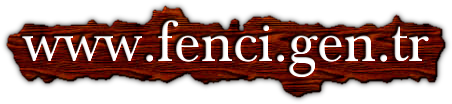 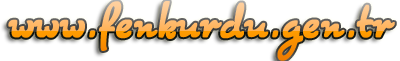 Daha fazla evraka  https://www.facebook.com/groups/fenkurdu  öğretmen grubumuzdan ulaşabilirsiniz.Öğrenci Adı SoyadıKişilik ÖzellikleriBeslenme DurumuSağlık DurumuSosyal İlişkileriEkonomik DurumuBaşarı DurumuAlınacak ÖnlemlerKendine güveni olan , açık sözlü, konuşmayı seven bir  öğrencidir. Rahat fakat aynı zamanda sakin bir öğrenci.Öğrencinin anne babası ayrıdır fakat üvey babasını çok sevdiğini belirtmiştir.Ayrıca öz babasını 2 yaşından beri görmemiştir.Öğrenci düzenli olarak beslenmektedir. Öğrencinin gözlenen bir sağlık sorunu yoktur.Arkadaşları ile uyumlu geçinebilen bir öğrencidir. Sınıfta sevilir ve sayılır. Sosyal ilişkilerde aktif bir öğrenci. Öğrencinin ekonomik durumu normaldir. İhtiyaçları ailesi tarafından karşılanabiliyor.Okula yürüyerek gelmektedir.Evleri kiradır  ve sobayla ısınmaktadır. Evde sadece Baba çalışmaktadır.Derslere karşı ilgisi iyidir. Anlamadığı konuları mutlaka sorar ve aklına uymayan açıklamaları mutlaka araştırırKendisine ait bir odası vardır.Öğrencinin motivasyonunun devamı için ara sıra bire bir konuşulması iyi olur.Geçen yıl yeni bir kardeşi olmuştur bu nedenle bazen kendi kendine sorun yaşamaktadır. Kendine güveni olan , açık sözlü, konuşmayı seven bir  öğrencidir.Bazen sınıfta çok konuştuğu konusunda şikayetler gelmektedir. Evde ayrıca Babaanne yaşamaktadır.Bu yıl daha olgunlaşmış ve daha aklı başında bir öğrenci olarak gözlenmektedirBeslenme durumu ve fiziki gelişimi iyidir.Sınıfımızın en uzun boylu öğrencisidir.Öğrencinin gözleri bozuktur. Gözlük kullanmasına rağmen bir gözündeki görme kaybının %80 olduğu ailesi tarafından belirtilmiştir.Sınıf oturma planında bu durumu göz önünde bulundurulmamıştır çünkü boyu çok uzun bir öğrencidir.Arkadaşları ile uyumlu geçinebilen bir öğrencidir. Sosyal ilişkilerinde biraz daha yapıcı olması gerekiyor. Bu sene daha uysal,sakin bir öğrencidir.Ekonomik durumu iyidir. Öğrenci okula servisle gelmektedir.Evleri kendilerine aittir. Kendine ait bir odası vardır. Kaloriferle ısınmaktadırlar.Evde sadece Baba çalışmaktadır.Ders başarısı ve katılımı iyi olan bir öğrenci.Okuması iyi fakat yazı yazmada bozulmaktadır.Bu yıl derslerine ilgisi artmıştır.Evde de daha disiplinli olarak çalıştığını annesi belirtmiştir.Öğrencinin motivasyonunun devamı için ara sıra bire bir konuşulması iyi olur.Daha düzenli çalışması gerektiği sık sık vurgulanmalıdır.Sınıfta çok sevilen,lider özellikleri gözlenen,çok terbiyeli örnek bir öğrencidir.Bu yıl daha olgunlaşmış ve daha mantıklı düşünmeye başlamıştır.Çok aşırı bir kilosu olmamakla birlikte genel olarak beslenme durumu iyidir.Sağlık durum iyidir.Sosyal olarak arkadaşları ile uyumu iyi olan bir öğrencidir. Arkadaşları tarafından dinlenir ve sevilir, asla bu durumu kötü amaçlı kullanmamıştır.Liderlik vasfı olan bir öğrencidir. Ailesinin ekonomik durumu orta seviyededir.Evleri de kiradır. Kendisine ait odası vardır.Sobayla ısınmaktadırlar.Öğrenci okula yürüyerek gelmektedir.Hem anne hem baba çalışmaktadır.Derslere katılımı iyidir.Anne ve baba çocukla ilgilenirler ve bu konuda oldukça hassastırlar. Belirli bir çalışma düzeni vardır. Sürekli olarak sorgulayıcı olarak çalışmaktadır.Öğretmenlerin sınıfta örnek gösterdikleri bir öğrencidir.Kendine güvenen , konuşmayı seven hareketli bir öğrencidir.Geçen yıl anne baba ayrıldı ve öğrenci bir süre bunalıma girdi fakat şu an durumu kabullenmiş durumda,anne çok ilgili zaten.Beslenme durumu iyidir.Öğrencide  sağlık problemi Yoktur.Arkadaşları ile bazen uyumlu geçinebilen bir öğrencidir. Çok fazla konuştuğu için derslerde de problem olmaktadır. Bu yıl sınıf başkan yardımcılığı görevini yürütmektedir.Öğrencinin ekonomik durumu düşük seviyededir. Maddi açıdan herhangi zorlanmasına rağmen anne ihtiyaçlarını karşılamaya çalışmaktadır. Evleri kendilerinindir ve kaloriferlidir.Kendine ait bir odası yoktur. Okula yürüyerek gelmektedir.Baba aileyi maddi açıdan desteklemektedir, anne çocuk bakıcılığı yapmaktadır.Derslere karşı ilgisi iyidir. Başarısını arttırma yoluna gidilmelidir. Kendisi  parmak kaldırıp derse katılır.Sınıfta fazla konuştuğu için sık sık yeri değiştirilmektedir. Bu nedenle bazen derslerde dikkati dağılmaktadır.Konuşkan, başarılı bir öğrencidir. Fakat  bazen arkadaşları tarafından kıskançlıkları nedeniyle tepkiler alır.Bazen de kavgaya eğilimi artmaktadır.Sınıfta sık sık şikayetçi olunan öğrencilerdendir. Bu yıl dikkati çok dağınık durumda sık sık uyarılması gerekiyor.Beslenme durumu iyi. Düzenli bir beslenme alışkanlığı vardır.Öğrencinin sağlık durumu genel olarak iyidir.Gözlük kullanmaktadır. Genelde uyumludur. Sosyal ilişkilerde aktif bir öğrenci.Ekonomik durumu iyi seviyede olan bir öğrencidir. İhtiyaçları ailesi tarafından her zaman için karşılanıyor. Evleri kendilerinindir ve kendisine ait bir odası vardır.Evleri kaloriferle ısınmaktadır.Okula servisle gelmektedir.Evde sadece baba çalışmaktadır.Derse katılımı iyidir.Notları da   iyidir. Derslere  hazır gelir.Bu sene başarısında bir düşüş gözlenmiştir,henüz derslere adaptasyonu yoktur. Öğrencinin motivasyonunun devamı için ara sıra bire bir konuşulması iyi olur.Kendi halinde olmayı seven, sakin ve uyumlu bir öğrencidirBeslenme alışkanlığı düzenli olan bir öğrencidir. Sağlık durumunda herhangi bir olumsuzluk yoktur.Gözlük kullanmaktadırArkadaşları ile uyumlu geçinebilen bir öğrencidir. Sessiz olduğu için bazen problemlerini anlatmakta zorlanmaktadır.Ekonomik durumu orta seviyede olan bir öğrencidir.2 kardeşi var ,evleri kendilerinin. Kendine ait bir odası var.Evleri kaloriferle ısınmaktadır. İhtiyaçları ailesi tarafından karşılanıyor. Okula yürüyerek geliyor.Hem anne hem baba çalışmaktadır.Derslerinde daha başarılı olması lazım. Beklentilerin uzağında kalıyorKendi bireysel yeteneklerinin ortaya çıkartılmasına yardımcı olunması gerekir.Konuşkan,  başarılı ve sevilen bir öğrencidir. Fakat  bazen arkadaşları tarafından çok konuştuğu için tepki alır.Sınıfta da sürekli olarak konuştuğu için uyarılmaktadır.Anne baba ayrıdır.Üvey anne var baba çok fazla ilgilenmiyor.Öz annesi okula gelip ilgileniyor.Öğrencinin geçen yıl yaşadığı sorunlardan sonra babanın ilgisi artmıştır.Beslenme durumu iyi. Düzenli bir beslenme alışkanlığı vardır.Öğrencide belirgin bir sağlık problemi yoktur.Görme problemi vardır.Arkadaşları ile uyumlu geçinebilen bir öğrenci değildir. Hareketli olduğu için şikayet edilmektedir. Sosyal ilişkilerde aktif bir öğrenci.Ekonomik durumu orta seviyededir. İhtiyaçları ailesi tarafından her zaman karşılanıyor.Evleri kendilerinindir ve sobayla ısınmaktadır.Kendine ait bir odası vardır.Okula ailesi tarafından bırakılmaktadır.Başarılı bir öğrencidir. Derse katılımı iyidir.Yaratıcı fikirleri ve güzel çözümleri vardır. Derslere hazır gelir.Öğrencinin motivasyonunun devamı için ara sıra bire bir konuşulması iyi olur.Ayrıca sık sık takip altında olması gerekir,çünkü sigara içmeye başlamıştır.Ayrıca geçen yıl otostop da çekmeye başlamıştır.Çok konuşan bir öğrencidir. Fakat uyumlu ve söz dinler.Sınıfta uyum içindedir.Bazen öğretmenlerine karşı agresif davranışlar sergiler. Her zaman için haklarını savunmaktadır.Beslenmesi iyidir. Bir düzensizlik yoktur.Fakat çok ufak tefek bir öğrencidir.Öğrencinin herhangi bir sağlık problemi yoktur.Sınıfta uyumlu ve problem çıkartmayan bir öğrencidir.Öğrencinin ekonomik durumu  oldukça iyi seviyededir. Evleri kendilerinindir. Kendine ait bir odası vardır. Kaloriferle ısınmaktadır.Okula servisle gelmektedir.Evde sadece baba çalışmaktadır.Başarı düzeyi iyidir.Ders katılımı da iyidir. Ödevlerini aksatmadan yapmaktadır.Öğrencinin motivasyonunun devamı için sık sık bire bir konuşulması iyi olur.Çok konuşan girişken ve sıcakkanlı bir öğrencidir. Fakat zaman zaman kırıcı davranışlar sergilediği için sınıf arkadaşları ve okul içinde problem yaşayabiliyorBeslenmesi çok iyidir.Bir düzensizlik yoktur. Öğrencinin herhangi bir sağlık problemi yoktur.Sosyal ilişki kurmakta zorlanmayan bir öğrencidir.Ekonomik durumu normal seviyede olan bir öğrencidir. İhtiyaçları ailesi tarafından  karşılanıyor. Evleri kendilerinindir. Sobayla ısınmaktadırlar.Kendine ait bir odası vardır. Okula servisle gelmektedir. Hem anne hem baba çalışmaktadır.Derslere karşı çok istekli bir öğrencidir.Fakat soru sorulduğunda katılır.Anlamadığı konuları sorgular.Bu yıl bursluluk sınavını kazanmıştır.Öğrencinin motivasyonunun devamı için ara sıra bire bir konuşulması iyi olur.Kendine güvenen , konuşmayı seven Çok çabuk parlayabilen hareketli,sinirli bir öğrencidir.Bu yıl daha sakin yapılı olduğu gözlenmiştir.Beslenmesi iyidir. Bir düzensizlik yoktur.Sık sık kantine giden öğrenciler arasında yer alır.Öğrencinin bir sağlık problemi yoktur.boyu oldukça uzundur.Sosyal ilişki kurmakta zorlanmayan bir öğrencidir.Arkadaşları Kavgacı olduğu için sık sık şikayetçi olmaktadırlar.Öğrencinin ekonomik durumu orta  seviyededir.İhtiyaçları karşılanmaktadır.Evleri kendilerinindir ve kendine ait odası vardır,kaloriferle ısınmaktadır ve okula servisle gelmektedir.Evde sadece baba çalışmaktadır. Derslere karşı ilgisi azdır.Sınıfta çok konuştuğu için şikayetçi olunmaktadır.          Defter kitap düzeni de çok oluşmamıştır. Öğrencinin motivasyonunun devamı için ara sıra bire bir konuşulması iyi olur.Ayrıca sınıfta ki agresif davranışları içinde aile ile işbirliğine gidilmelidir.Kendi halinde olmayı seven, sakin, girişken  sıcakkanlı ,uyumlu bir öğrencidir. Arkadaşları tarafından sevilir.Çok terbiyeli kibar bir öğrencidir.Beslenmesi iyidir. Öğrencinin herhangi bir sağlık problemi yoktur.Erken ergenlik sorunları yaşamaktadır.Arkadaşları ile uyumlu bir öğrencidir.Arkadaşları tarafından çok sevilmektedir.Ailenin ekonomik durumu oldukça iyidir.Öğrencinin tüm ihtiyaçları karşılanmaktadır.Evleri kendilerinindir. Sobayla ısınmaktadır ve kendine ait bir odası vardır.Okula servisle gelmektedir.Evde hem anne hem baba çalışmaktadır.Derslerde ilgili ve başarılı bir öğrencidir .Sınıfın başarılı öğrencilerindendir.Aile tarafından sürekli ilgilenilmekte ve ek kaynaklarla da desteklenmektedir.Öğrencinin motivasyonunun devamı için ara sıra bire bir konuşulması iyi olur.Konuşkan,azimli başarılı bir yapısı var.Dersleri dikkatle dinleyen sınıfta sevilen bir öğrenci.Katılımcı bir yapısı vardır.Anne vefat etmiştir ve bu durum öğrenciyi etkilemektedir.Beslenme durumu iyidirGözlenen ve bilinen herhangi bir sağlık sorunu yoktur.Arkadaşları ile uyumlu geçinebilen bir öğrencidir. Sınıfta sevilir ve sayılır.Ekonomik durumu orta seviyededir .Evleri kendilerinindir, kendine ait bir odası vardır. kaloriferle ısınmaktadır.Okula servisle gelmektedir. Öğrencinin ihtiyaçları aile tarafından karşılanmaktadır.Baba çalışmaktadır.Derslere karşı istekli bir öğrencidir Derslere hazır gelir.Öğrencinin motivasyonunun devamı için ara sıra bire bir konuşulması iyi olur.Çok konuşan girişken olmayan sakin kendi halinde ve sıcakkanlı bir öğrencidir. Beslenme durumu iyidir.Hatta biraz fazla kiloludur.Öğrenci astım hastasıdır.İlacını sürekli olarak yanında taşımaktadır.Arkadaşları ile uyumlu geçinebilen bir öğrencidir. Sınıfta sevilir ve sayılır.Öğrencinin ekonomik durumu  iyidir.Evleri kendilerinindir,kendisine ait bir odası vardır,sobayla ısınmaktadırlar. ve ailesi ihtiyaçlarını karşılamaktadır. Okula servis kullanarak gelmektedir.Evde baba  çalışmaktadır.Derslere karşı istekli bir öğrencidir Sınıfta katılımcı ruhu vardır.Derslere hazır gelir Öğrencinin motivasyonunun devamı için ara sıra bire bir konuşulması iyi olur.Konuşkan, başarılı ve sevilen bir öğrencidir. Bazen şımarık davranışlar da sergilemektedir Sosyal aktiviteleri sever.Belgesel izlemeyi çok seven bir öğrencidir.Evde ayrıca babaanne kalmaktadır.Herhangi bir beslenme problemi yoktur.Görünürde Herhangi bir sağlık problemi yoktur.Arkadaşları ile uyumlu geçinebilen bir öğrencidir. Öğrencinin ekonomik durumu  orta seviyededir. evleri kiradır Kendine ait bir odası vardır,ısınma soba iledir,okula servisle gelmektedir. ve ihtiyaçları ailesi tarafından karşılanabiliyor.Evde sadece baba çalışmaktadır.Başarılı bir öğrencidir. Derse katılımı iyidir.Notları da iyidir.Yaratıcı fikirleri ve güzel çözümleri vardır. Dersler e hazır gelir.Öğrencinin motivasyonunun devamı için ara sıra bire bir konuşulması iyi olur.Öğrencinin bazen yaşadığı uyum sorunları için rehberlik servisi ile daha sık görüşmesi sağlanmalıdır.Öğrenci sınıfa bu yıl gelmiş ve çok çabuk uyum sağlamıştır.Ailesi ilgilidir, öğrenci başarılı ve çabuk alışmıştır.Herhangi bir beslenme problemi yoktur.Herhangi bir sağlık sorunu yoktur.Arkadaşları ile çabuk uyum sağlamıştır.Sınıf arkadaşları da onu çok çabuk kabullenmiştir.Öğrencinin ekonomik durumu iyidir.Evleri kiradır,doğalgaz ile ısınmaktadırlar.Okula bazen babası bırakmakta bazen de kendileri gelmektedirler.Başarılı ve sorgulayıcı bir öğrencidir.Evde kendi başına test çözmekte ve konulara hazır gelmektedir.Kitap okumayı seven bir öğrencidir.Motivasyon için konuşulmalıdır.Çok konuşmayan, arkadaşları tarafından sevilen ,başarılı ve bilinçli bir öğrencidir.Sınfta sessiz ama uyumlu öğrencilerdendir.Beslenme durumu iyidir. Herhangi bir sağlık problemi yoktur.Sosyal ilişkileri iyi olan iletişim kurabilen bir öğrencidir. Sınıfta sevilir ve aranılan bir öğrencidir.Öğrencinin ekonomik durumu orta seviyededir.İhtiyaçları ailesi tarafından karşılanmaktadır. Evleri kendilerine aittir,kendisine ait bir odası vardır, sobayla ısınmaktadırlar. Okula yürüyerek gelmektedir.Evde sadece baba çalışmaktadır.Derslere karşı istekli bir öğrencidir .Doğru arkadaşlıklarla başarısı artacaktır.Öğrencinin motivasyonunun devamı için ara sıra bire bir konuşulması iyi olur. Sınıfta ve okulda  daha başarılı olan öğrencilerle birlikte oturtularak ders katılımının arttırılmasına gayret edilmesi uygun olur.Çok konuşan, arkadaşları tarafından sevilen başarısı iyi bir öğrencidir.Çok konuştuğu için sınıftan şikayet almaktadır.Geçen yıl birlikte yaşadıkları babaannesi vefat ettiği için epey etkilenmiştir.Öğrencinin beslenme durumu iyidir. Astım hastasıdır ve astım ilacı kullanmaktadır.Sosyal ilişkileri iyi olan uyumlu bir öğrencidir.Sınıfta arkadaşları ile çok konuştuğu için problem yaşamaktadır. Öğrencinin ekonomik durumu iyidir.Evleri kendilerine aittir, kendine ait bir odası vardır , kaloriferle ısınmaktadırlar. ve okula servis ile gelmektedir.Evde sadece baba çalışmaktadır.Derslere karşı istekli bir öğrencidir Sınıftaki katılımcı ruhu vardır. Kendi bireysel yeteneklerinin ortaya çıkartılmasına yardımcı olunmasıdüzenli olarak okuma alışkanlığı kazandırılması gerekmektedir. Girişken ve sıcakkanlı bir öğrencidir. Sosyal aktiviteleri sever.Arkadaşları ile uyum içindedir.Bazen şımarık davranışlar sergilemektedir.Beslenmesi çok iyi düzeydedir Boyu da sınıfta en uzun olan öğrencilerdendirGörünürde Herhangi bir sağlık problemi yoktur.Sosyal ilişkileri iyidir.Arkadaşları tarafından sevilirÖğrencinin ekonomik durumu iyi  seviyededir. Evleri kendilerinindir ,kendisine ait bir odası vardır,kaloriferle ısınmaktadırlar.Okula servisle gelmektedir. Evde sadece baba çalışmaktadır.Derslere katılır.       Derslere hazır gelir.İsteklidir. Geçen yıl bir başarı düşüşü yaşamıştır fakat bu sene daha iyidir.Kitap okumayı seven bir öğrencidir.Kendi bireysel yeteneklerinin ortaya çıkartılmasına yardımcı olunmasıgerekmektedir.Çok konuşmayan, arkadaşları tarafından sevilen,başarısı orta seviyede bir öğrencidir.Ailesinden çekindiği için ve zaman zaman ödev yapmadığında yalana başvurmaktadırFutbola çok ilgisi vardır.Beslenme durumu iyidir. Herhangi bir sağlık problemi yoktur.Sosyal ilişkileri iyi olan iletişim kurabilen bir öğrencidir. Öğrencinin ekonomik durumu iyi seviyededir. Evleri kendilerinindir,kendine ait bir odası vardır.Sobayla ısınmaktadırlar okula yürüyerek gelmektedir. İhtiyaçları karşılanmaktadır.Evde hem anne hem baba çalışmaktadır.Derslere katılır.       Fakat orta seviyede  başarılı bir öğrencidir. bu yıl ders başarısı düşmüştür çünkü evde aile ile sorun yaşamaktadır.Çalışmamak için direnç göstermektedir.Ailesine okulu bırakmak istediğini iletmiştir.Kendi bireysel yeteneklerinin ortaya çıkartılmasına yardımcı olunması gerekirSpora karşı çok ilgili olduğu için Beden eğitimi öğretmeninin sözünü çok dinlemektedir.Yaşanan problemlerde çözüm yolu Süleyman bey ile çözülmektedir.Çok konuşmayan ve sıcakkanlı bir öğrencidir. Sosyal aktiviteleri sever.Arkadaşları ile uyum içindedir.Rahat ve girişkendir.Beslenme durumu iyidir.Hatta kilosu fazladır.Diyetisyen kontrolünde diyet uygulanmaya başladığını belirtmiştir.Herhangi bir sağlık problemi yoktur.(kilo dışında)Sosyal ilişkileri iyi olan iletişim kurabilen bir öğrencidir.Arkadaşları tarafından sevilirÖğrencinin ekonomik durumu orta seviyededir.Ailesi ihtiyaçlarını karşılayabilmektedir . Evleri kendilerinindir,kendine ait bir odası vardır ve sobayla ısınmaktadır.okula yürüyerek gelmektedir.Evde hem anne hem baba çalışmaktadır.Derslere katılır.       Başarılı bir öğrencidir ve dersler hazır gelir.Kendi bireysel yeteneklerinin ortaya çıkartılmasına yardımcı olunması gerekir.Çok konuşmayan ve sıcakkanlı bir öğrencidir. Sosyal aktiviteleri sever.Arkadaşları ile uyum içindedir.Rahat ve girişkendir. Girişken ve sıcakkanlı bir öğrencidir. Sosyal aktiviteleri sever.Beslenme durumu iyidir. Hatta kilosu fazladır.Herhangi bir sağlık problemi yoktur. .(kilo dışında)Sosyal ilişkileri iyi olan iletişim kurabilen bir öğrencidir.Öğrencinin ekonomik durumu orta seviyededir.Evleri kendilerinindir, kendine ait bir odası vardır,sobayla ısınmaktadırlar.Okula yürüyerek gelmektedir.Evde hem anne hem baba çalışmaktadır.Derslere katılır.       Derslere hazır gelir.Başarısı iyi seviyededir.Kendi bireysel yeteneklerinin ortaya çıkartılmasına yardımcı olunmasıdüzenli olarak okuma alışkanlığı kazandırılması gerekmektedir.Arkadaşları tarafından sevilen sınıfta başarılı ve bilinçli bir öğrencidir.Sınıfa ilk geldiğinde okula uyum problemi yaşamıştır fakat daha sonra alışmıştır.Beslenme durumu iyidir. çok kilolu değildir,çok ta zayıf değildir. Herhangi bir sağlık problemi yoktur.Sosyal ilişkileri iyi olan iletişim kurabilen bir öğrencidir.fakat yeni ortamlara uyum sağlamakta zorlanmaktadır. Öğrencinin ekonomik durumu iyi seviyededir. Ailesi ihtiyaçlarını karşılamaktadır. Evleri kendilerinindir, kendine ait bir odası yoktur, kaloriferle ısınmaktadır. Okula servisle gelmektedir.Evde sadece baba çalışmaktadır.Derslere katılır.       Sınıfta başarılı bir öğrencidir. Derslere hazır gelir.Bilinçli ve saygılı bir öğrencidir. Kendi bireysel yeteneklerinin ortaya çıkartılmasına yardımcı olunması gerekirGirişken ve sıcakkanlı bir öğrencidir. Sosyal aktiviteleri sever.Arkadaşları ile uyum içindedir.arkadaşları tarafından sevilen  öğrencidir.Beslenme durumu iyidir. fakat evde çok yemek ayırdığını ifade etmiştir. Herhangi bir sağlık problemi yoktur.Sınıfta fiziksel gelişimi iyi olan öğrencilerdendir.Sosyal ilişkileri iyi olan iletişim kurabilen bir öğrencidir. Girişken ve konuşkandır.Öğrencinin ekonomik durumu iyidir. Evleri kendilerinindir,kendine ait bir odası vardır,Kaloriferle ısınmaktadır.Okula ailesi ile gelmektedir. Evde hem anne hem baba çalışmaktadır.Derslere katılır.       İyi seviyede  başarılı bir öğrencidir. Bu yıl bursluluk sınavını kazanmıştır.Kendi bireysel yeteneklerinin ortaya çıkartılmasına yardımcı olunması gerekir.Düzenli okuma alışkanlığı kazanması başarısının artmasına sebep olmuştur.Çok konuşmayan ve sıcakkanlı bir öğrencidir. Arkadaşları ile uyum içindedir.Sakin, başarılı ve sevilen bir öğrencidir.Terbiyeli ve düzgün konuşan bir çocuktur.Beslenmesi iyidir.Aşırı bir kilosu da yoktur.Herhangi bir sağlık problemi yoktur.Sakin ve çok konuşmayan bir öğrencidir.Sınıfta ders dışında pek konuşmaz ama arkadaşları ile uyumludur.Ailesinin gelir seviyesi orta seviyededir.Evleri kendilerinindir, kendine ait bir odası vardır, sobayla ısınmaktadırlar . Okula yürüyerek gelmektedir.Evde sadece baba çalışmaktadır.Derslere katılır. Derslerde iyi seviyededir gereksiz konuşmaz.çok sakindir.Kendi bireysel yeteneklerinin ortaya çıkartılmasına yardımcı olunması gerekir.Sporu seven bir öğrencidir. Okulun atletizm takımındadır.Sınıfımıza bu yıl gelmiştir. Yaşadığı ailevi problemler aynı zamanda sınıftaki arkadaşlarıyla da uyumunu etkilemektedir. Şu an için annesinden ayrı yaşamaktadır ve akrabalarıyla yaşamaktadır. anne baba ayrılma aşamasındadır. Kilosu normaldir .Beslenmesi düzenlidir.Sağlık problemi yoktur.Gözlük kullanmaktadır.Sınıfla henüz çok uyum sağlayamamış ve arkadaş edinememiştir.Ailesinin gelir seviyesi orta seviyededir.İhtiyaçlarının hepsi karşılanmaktadır. Kendi evleri henüz yoktur.Akrabalarının yanında kalmaktadırlar.Derslere karşı ilgisi çok fazla değildir.Kendisi ile sık sık konuşulup başarısının artması için teşvik edilmektedir.>sık sık konuşularak uyum sürecini atlatması sağlanmalıdır.Sınıfımıza geçen yıl gelmiştir.Çok neşeli ve olumlu tavırları ile kendisini kısa sürede sevdirmiştir.Sınıfta aranan bir öğrencidir .Anne baba küçük iken ayrılmıştır.evde üvey anne vardır fakat üvey anne ile problemleri yoktur.Çok sevmektedir.Kilosu normaldir .Beslenmesi düzenlidir.Sağlık problemi yoktur.Derslerde lüzumsuz konuşmaz. Fakat sınıfta çok uyumludur. Kendisi ile barışık bir öğrencidir.Ailenin gelir seviyesi ortadır.Evleri kiradır.Kendisine ait bir odası vardır,soba ile ısınmaktadırlar, okula servisle gelmektedir.Evde baba çalışmaktadır.Derslere ilgisi çok iyidir. Ödevlerini aksatmaz ve düzenli çalışır.Hayata çok pozitif bakan bir öğrenci olduğu için motivasyonunun devamı için kendisi ile konuşulması iyi olmaktadır.Sınıfımıza geçen yıl gelmiştir. Başarılı girişken ve mutlu bir çocuktur.Anne baba ayrılmıştır ve anne ile yaşamaktadır. Evde ayrıca ablası vardır.öğrenci bu yıl derslerde daha isteklidir.Kilosu normaldir.Beslenme sorunu yoktur.Göz ameliyatı geçirmiştir. Fakat bir sağlık problemi yoktur.Konuşkan bir çocuktur fakat ders düzenini bozmaz Kendisi ve çevresi ile barışıktır.Ailesinin gelir durumu orta seviyededir.Baba aileye destek olmaktadır.Anne çalışmaktadır . Evleri kiradır. Kendisine ait bir odası yoktur ve evleri soba ile ısınmaktadır.Okula yürüyerek gelmektedir.Derslere ilgisi çok iyidir. Ödevlerini aksatmaz ve düzenli çalışır.Sevecen ve pozitif bir öğrencidir.sportif faaliyetleri sever kendisi ile konuşulduğu zaman başarısı artmaktadır.Sınıfımıza bu yıl gelmiştir. Başarılı girişken ve mutlu bir çocuktur.Annesi okula ve sınıfa çok çabuk uyum sağladığını belirtmiştir.Kilosu normaldir.Beslenme sorunu yoktur.Sağlık problemi yoktur gözlük kullanmaktadır.Konuşkan bir çocuktur fakat ders düzenini bozmaz Kendisi ve çevresi ile barışıktır.Ailenin gelir durumu orta seviyededir.Ankara dan yeni gelmişlerdir,evleri kiradır.Kendisine ait bir odası vardır.Kendisinden büyük olan ablası derslerini kontrol etmektedir.Derslere ilgisi çok iyidir. Ödevlerini aksatmaz ve düzenli çalışır.Sevecen ve pozitif bir öğrencidir.Sınıfımıza bu yıl gelmiştir. başarılı bir çocuktur. bazen çok agresif ve mutsuz olmaktadır. Bazende çok mutlu olmaktadır.Ailesinin  yaşadığı problemler çocuğu etkilemektedir.Kilosu normaldir.Beslenme sorunu yoktur.Sağlık problemi yoktur gözlük kullanmaktadır.Konuşkan bir çocuktur fakat ders düzenini bozmaz Kendisi ve çevresi ile barışıktır.Ailenin gelir durumu iyi seviyededir.Evleri kendilerinindir.kendisine ait bir odası vardır.Anne hemşiredir.Baba doktordur,serbest olarak çalışmaktadır.Derslere karşı ilgilidir,katılımcıdır.Öğrenci ile sık sık konuşulmalı ve problemlerini aşması sağlanmalıdır.